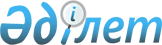 Об особых условиях и порядке реализации конкурсной массы акционерного общества "Мэрмэр"Постановление Правительства Республики Казахстан от 24 апреля 2001 года N 542

      В связи с необходимостью возобновления производства на Западном участке Вишневского месторождения гранитов, расположенного в поселке Аршалы Аршалынского района Акмолинской области, имеющего большое значение для экономики региона, в соответствии с пунктом 4 статьи 2 Закона Республики Казахстан от 21 января 1997 года Z970067_ "О банкротстве" Правительство Республики Казахстан постановляет: 

      1. Установить особые условия и порядок реализации конкурсной массы ликвидируемого акционерного общества "Мэрмэр", предусматривающие: 

      1) продажу конкурсной массы акционерного общества "Мэрмэр" с разделением на следующие лоты: 

      первый лот - технологическое оборудование, задействованное в основном производственном процессе; 

      второй лот - технологическое оборудование, не задействованное в основном производственном процессе; 

      третий лот - объекты социальной сферы; 

      четвертый лот - прочее имущество (активы); 

      2) наличие у участника аукциона по продаже имущества, включенного в первый лот, лицензии на эксплуатацию горных производств. 

      2. Установить следующие дополнительные требования к покупателю первого лота путем включения их в договор купли-продажи: 

      1) принятие покупателем обязательств по использованию в течение 3 лет имущества, включенного в первый лот, в соответствии с профилем деятельности, который осуществляло акционерное общество "Мэрмэр" и оформлению необходимых для этого документов; 

      2) принятие обязательств по обеспечению в установленном законодательством порядке не позднее чем через два календарных месяца после дня подписания договора купли-продажи возобновления добычи строительного камня на Западном участке Вишневского месторождения гранитов и его переработки; 

      3) подписание актов приема-передачи и регистрацию права собственности после полной оплаты стоимости оборудования и оформления всех документов, необходимых для возобновления добычи строительного камня. 

      3. Министерству энергетики и минеральных ресурсов Республики Казахстан совместно с акимом Акмолинской области в установленном законодательством Республики Казахстан порядке обеспечить контроль за выполнением обязательств новым собственником по договору купли-продажи технологического оборудования, включенного в первый лот. 

      4. Контроль за исполнением настоящего постановления возложить на Первого заместителя Премьер-Министра Республики Казахстан Ахметова Д.К.     5. Настоящее постановление вступает в силу со дня подписания.     Премьер-Министр     Республики Казахстан     (Специалисты: Мартина Н.А.,                   Умбетова А.М.) 
					© 2012. РГП на ПХВ «Институт законодательства и правовой информации Республики Казахстан» Министерства юстиции Республики Казахстан
				